IZVJEŠĆE GLAVNOG SUCA                     SA PRIREDBI HRVATSKOG KINOLOŠKOG SAVEZA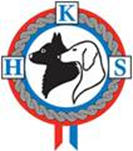 GDJE SE DODJELJUJU KANDIDATURE CACIT - CACT HR --------------------------------------------POTPIS GLAVNOG SUCA--------------------------------------------------------------DATUM  IZVJEŠĆAKatalog s predmetne manifestacije sastavni je dio ovog izvješćaGLAVNI SUDACZNAČAJ I VRSTA PRIREDBEMJESTO, VRIJEME VREMENSKE PRILIKELOVIŠTE:OSOBLJE MANIFESTACIJE:VODITELJI, ZAPISNIČARI, PRIPRAVNICITEHNIKA POZIVANJA NATJECATELJAANALIZA KATALOGAUPISNINASUCIPRDVIĐENI SUCIPOIMENIČNOPRISUTNI SUCIPOIMENIČNODA LI POSTOJE SUGLASNOSTI MATIČNIH SAVEZASUCISUCISUCISUCISUCISUCISUCISUCISUCIKOLIKO JE BILO PRISUTNO SUDACA – PRIPRAVNIKA        I DA LI SU SVI PROPISNO UPUĆENI NA STAŽIRANJENAČIN OTVARANJA I ZATVARANJA MANIFESTACIJE(prigodan govor, himna, zastave)BROJ  NATJECATELJA, BATERIJA DA LI JE BILO NEGODOVANJA NATJECATELJA I PO KOJEM PITANJUDA LI JE BILO ŽALBI I KAKO SU RJEŠENEOCJENA PONAŠANJA SUDACA I EVENTUALNI PROPUSTISVE UKLONJENE NEPRAVILNOSTI I PONAŠANJE ORGANIZATORA NA UKAZANE NEPRAVILNOSTIDODJELJIVANJE KANDIDATURA, DIPLOMA, NAGRADA I PEHARAZAKLJUČAK – MIŠLJENJE JE LI MANIFESTACIJA ODRŽANA PO POZITIVNIM KINOLOŠKIM PROPISIMA I JE LI ZADOVOLJILA CILJEVE HRVATSKE KINOLOGIJEMOŽE LI SE ORGANIZATORU UBUDUĆE POVJERITI ORGANIZACIJA SLIČNE MANIFESTACIJEOSTALO